STRUTTURA DIDATTICA SPECIALE DI LINGUE E LETTERATURE STRANIERE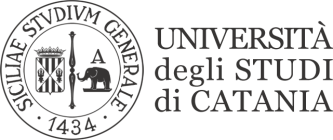                                                               RAGUSALINGUA FRANCESE II (LM 37)Prof. Licitra AldoIII SESSIONERISULTATI PROVE SCRITTEProduction écrite (Dissertation) et Compréhension orale31 Agosto 2020Data di pubblicazione                                                                                01 Settembre 2020                                                                              Prof. Aldo LicitraMATRICOLARISULTATO1Y63000158Non Ammesso/a